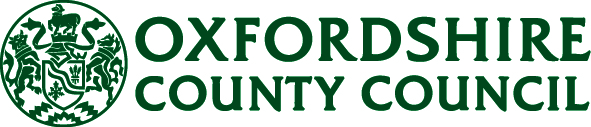 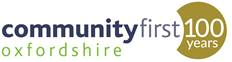 Caldecott Community GrantsCommunity First Oxfordshire (CFO) on behalf of Oxfordshire County Council, is administering small community grant funds for community groups that are active or want to be active in the Caldecott area of Abingdon. The grant programme aims to provide funding for local groups and organisations in the Abingdon Caldecott area to deliver projects which support the recommendations of the Abingdon Caldecott Community Profile Community Insight Profiles| Oxfordshire Insight. A summary sheet can be found here, AbingdonCaldecottCommunityProfileSummarySheet_June23.pdf (oxfordshire.gov.uk) .It is an exciting opportunity for community groups serving the Abingdon Caldecott ward community to develop activities and projects to improve health and wellbeing, reduce inequalities and strengthen community assets for residents in the Abingdon Caldecott area. The fund welcomes projects which take an Asset Based Community Development (ABCD) approach. These are projects done by the community for the community using the strengths within the local area (resident gifts, passions and skills and local resources) to encourage community interaction, relationship building, provide support and create positive change based on what the community would like to see happen.  Who can apply for the fundsWe want these funds to be accessible and encourage new ideas by community based initiatives to be developed so we are keeping the grant forms and monitoring forms as simple as possible.The funds are available to community groups (formal or informal), registered charities, limited companies or Community Interest Companies who meet the criteria and are either running a current activity or for new community groups wishing to start-up in the area.* Individuals are not eligible. We would expect groups/organisations from outside Abingdon Caldecott to have local knowledge and connections within the community.All projects need to be working alongside the community and have a community focus, delivering activities for residents in Abingdon Caldecott. Preference will be given to community/resident led initiatives. Projects that have already started can be funded, but the application should set out how additional funding will add value (greater impact, reach new people, continue for longer etc.) to the existing project.Funding can also be used to design, implement, and evaluate new projects.All applications should consider the sustainability of the project and demonstrate how they might continue the activity after the funding has endedWhat type of projects will be fundedProjects that address health and wellbeing (specific health conditions as well as encouraging good health and wellbeing in general), for all ages and groups in the community. Projects should respond to an area identified in the profile which aims to improve the health and wellbeing of local residents  (see above links) and can run for a year.  Some examples:Community based mental and physical health and wellbeing activities – such as peer support groups, other activity groups and projects that support wellbeing Healthy eating – awareness raising, growing and cooking healthy food Healthy mind and body activities such as sport and relaxation projectsActivities that create community connections for those who may feel isolated such as befriending projects and activities to encourage relationship buildingNature projects such as a community garden, gardening groups and learning about/ maintaining the natural environment to encourage wellbeing for all agesHow much funding is availableThe funding pot is worth £25,000 and you can apply for a Caldecott Community Grant for £150 up to £3,000 depending on your project. All costs for the running of the project will be considered and should be outlined in the budget. The deadline for applications is 30th June 2023 so apply now! How to applyPlease return completed applications by email to lisa@communityfirstoxon.org or in the envelope provided (paper copy). Please contact Lisa prior to filling out the application form if you have a query, are a new group or want to talk through your application.* Informal groups will be supported to partner with another constituted organisation or to set up as appropriate. Groups and organisations are required to have suitable organisational policies in place such as for data protection, health and safety and safeguarding and Disclosure and Barring Service checks (free for volunteers) covering the organisation and activity. Appropriate levels of relevant insurance must also be in place to cover the activity being funded. Advice and templates can be provided – please contact CFO/ Lisa Stead for support.We may also ask for further details if you charge for the services/activities you provide.Please read the, ‘What you need to know’ information sheet before applying for a Caldecott Community Grant. It has information about Asset Based Community Development, the types of groups that can and can’t apply, what can be funded, monitoring and evaluation and details about key policies such as Safeguarding and Disclosure and Barring Service checks (DBS). If a grant is awarded it will normally be paid when it is confirmed that the project is ready to start. Projects should be ready to start as soon as a grant is agreed. Funding is limited and grant awards are discretionary. Applications will be assessed by CFO and a panel of representatives from the Abingdon Caldicott Community Profile Steering Group which includes Oxfordshire County Council. The panel will assess the impact that the grant requested could have on a project.Grant Application FormSECTION 1: TELL US ABOUT YOUR ORGANISATION SECTION 2: TELL US ABOUT YOUR PROJECTSECTION 3: SUPPORTING INFORMATION CHECKLISTPlease complete the checklist below. Please return your completed application by email to lisa@communityfirstoxon.org by 30th June.Q1.	Name of your organisation:Q2.	Name of main contact:Q3.	Address of organisation:	Contact telephone:Contact email:Q4. 	Please give a brief overview of your organisation and the main activities and / or services you currently provide in Abingdon Caldecott (or which could be provided based on local knowledge and connections) (up to 100 words) Q4. 	Please give a brief overview of your organisation and the main activities and / or services you currently provide in Abingdon Caldecott (or which could be provided based on local knowledge and connections) (up to 100 words) Q4. 	Please give a brief overview of your organisation and the main activities and / or services you currently provide in Abingdon Caldecott (or which could be provided based on local knowledge and connections) (up to 100 words) Q5.	What is the status of your organisation?Q5.	What is the status of your organisation?Q5.	What is the status of your organisation?	 Unconstituted community group/informal group	 Unconstituted community group/informal group	 Unconstituted community group/informal group	 Faith organisation	 Faith organisation	 Faith organisation A Registered Charity 	(please state number) A Registered Charity 	(please state number) Other Not for Profit / Social Enterprise(e.g. CIC, Company Ltd by Guarantee)	 Other Not for Profit / Social Enterprise(e.g. CIC, Company Ltd by Guarantee)		 Other (please state)		 Other (please state)	Q6.     How long has your organisation been established/running?Q6.     How long has your organisation been established/running?Q7. What is the cost of your project and how much are you applying for from this fund? Are you applying for, or have you received other funding for this project?Please also tell us what you will spend the grant money on and complete the simple budget template provided.Q8. Please tell us about your project activities, how many people you hope to support and how they will benefit. Please include:•	How you know the project is needed •	How the community have been involved in project design and how they            will be involved in the project•	If you are you working with other groups in the Caldecott area (up to 500 words)Q9.	Please provide detail about how you will monitor and evaluate this project.*Also let us know how you might continue the support after the funding has finished (if possible) (up to 200 words).*support can be given for simple monitoring and reporting approaches.N.B. We will ask you for a short update at 6 months and an end of project report. We also encourage you to join a grantee network to share about your project and connect to others supporting the community in the Caldecott ward. 	Supporting InformationSupporting InformationSupporting InformationTickConstitution / Memorandum and Articles of Association of Organisation (VCSE organisations)Constitution / Memorandum and Articles of Association of Organisation (VCSE organisations)Constitution / Memorandum and Articles of Association of Organisation (VCSE organisations)OrOrOrOrUnconstituted community group/informal groupUnconstituted community group/informal groupUnconstituted community group/informal groupA signed copy of latest audited accounts and/or 3 months recent bank statementsA signed copy of latest audited accounts and/or 3 months recent bank statementsA signed copy of latest audited accounts and/or 3 months recent bank statementsPlease detail the insurance cover (e.g. public liability and / or buildings and contents) that your organisation has in place that is relevant to this application.Please detail the insurance cover (e.g. public liability and / or buildings and contents) that your organisation has in place that is relevant to this application.Please detail the insurance cover (e.g. public liability and / or buildings and contents) that your organisation has in place that is relevant to this application.Please detail the insurance cover (e.g. public liability and / or buildings and contents) that your organisation has in place that is relevant to this application.Please confirm that the appropriate Disclosure and Barring Service (DBS) checks been carried out on those staff/volunteers working with and / or supporting proposed beneficiaries.Please confirm that the appropriate Disclosure and Barring Service (DBS) checks been carried out on those staff/volunteers working with and / or supporting proposed beneficiaries.Please confirm that the appropriate Disclosure and Barring Service (DBS) checks been carried out on those staff/volunteers working with and / or supporting proposed beneficiaries.Please confirm that the appropriate Disclosure and Barring Service (DBS) checks been carried out on those staff/volunteers working with and / or supporting proposed beneficiaries.                   Yes 					No		                   Yes 					No		                   Yes 					No		                   Yes 					No		Please confirm that you have the relevant policies and procedures in place to deliver this project; for example, data protection, Health and Safety, Safeguarding, Equality and Diversity, Lone Working. Please confirm that you have the relevant policies and procedures in place to deliver this project; for example, data protection, Health and Safety, Safeguarding, Equality and Diversity, Lone Working. Please confirm that you have the relevant policies and procedures in place to deliver this project; for example, data protection, Health and Safety, Safeguarding, Equality and Diversity, Lone Working. Please confirm that you have the relevant policies and procedures in place to deliver this project; for example, data protection, Health and Safety, Safeguarding, Equality and Diversity, Lone Working.                    Yes 					No		                   Yes 					No		                   Yes 					No		                   Yes 					No		Please confirm that your processes are General Data Protection Regulations compliant.Please confirm that your processes are General Data Protection Regulations compliant.Please confirm that your processes are General Data Protection Regulations compliant.Please confirm that your processes are General Data Protection Regulations compliant.                   Yes 					No		                   Yes 					No		                   Yes 					No		                   Yes 					No		Do you charge for the service/activity you provide, including the service/activity that you are requesting grant funding for?Do you charge for the service/activity you provide, including the service/activity that you are requesting grant funding for?Do you charge for the service/activity you provide, including the service/activity that you are requesting grant funding for?Do you charge for the service/activity you provide, including the service/activity that you are requesting grant funding for?                   Yes 					No		                   Yes 					No		                   Yes 					No		                   Yes 					No		Declaration:I the undersigned confirm that I have the authority to submit this funding application on behalf of the organisation named in Q1.Declaration:I the undersigned confirm that I have the authority to submit this funding application on behalf of the organisation named in Q1.Declaration:I the undersigned confirm that I have the authority to submit this funding application on behalf of the organisation named in Q1.Declaration:I the undersigned confirm that I have the authority to submit this funding application on behalf of the organisation named in Q1.Signature of Applicant:Signature of Applicant:Date:Date:Data Protection:Data Protection:Data Protection:Data Protection:All the information you enter on this form will be stored and held in accordance with the General Data Protection Regulation (2018) and used by CFO and its agents for the purpose of analysing, recording and publicising grants. By signing this form, you consent to information on this form being shared with members of the Abingdon Caldecott community profile steering group for the purposes of selecting successful grant awardees and for on-going support and contact with the steering group.All the information you enter on this form will be stored and held in accordance with the General Data Protection Regulation (2018) and used by CFO and its agents for the purpose of analysing, recording and publicising grants. By signing this form, you consent to information on this form being shared with members of the Abingdon Caldecott community profile steering group for the purposes of selecting successful grant awardees and for on-going support and contact with the steering group.All the information you enter on this form will be stored and held in accordance with the General Data Protection Regulation (2018) and used by CFO and its agents for the purpose of analysing, recording and publicising grants. By signing this form, you consent to information on this form being shared with members of the Abingdon Caldecott community profile steering group for the purposes of selecting successful grant awardees and for on-going support and contact with the steering group.All the information you enter on this form will be stored and held in accordance with the General Data Protection Regulation (2018) and used by CFO and its agents for the purpose of analysing, recording and publicising grants. By signing this form, you consent to information on this form being shared with members of the Abingdon Caldecott community profile steering group for the purposes of selecting successful grant awardees and for on-going support and contact with the steering group.Please check the box to indicate you have read this statement and agree to your data being used for these purposes.  Please check the box to indicate you have read this statement and agree to your data being used for these purposes.  Please check the box to indicate you have read this statement and agree to your data being used for these purposes.  